BARGAIN AND SALE DEED, WITH COVENANT AGAINST GRANTOR’S ACTS 
— INDIVIDUAL OR CORPORATION (SINGLE SHEET)CONSULT YOUR LAWYER BEFORE SIGNING THIS INSTRUMENT – THIS INSTRUMENT SHOULD BE USED BY LAWYERS ONLY.THIS INDENTURE, made the       day of      ,     BETWEEN 
party of the first part, and
party of the second part,WITNESSETH, that the party of the first part, in consideration of
      dollars,

paid by the party of the second part, does hereby grant and release unto the party of the second part, the heirs or successors and assigns of the party of the second part forever,ALL that certain plot, piece or parcel of land, with the buildings and improvements thereon erected, situate, lying and being in the
TOGETHER with all right, title and interest, if any, of the party of the first part in and to any streets and roads abutting the above described premises to the center lines thereof;
TOGETHER with the appurtenances and all the estate and rights of the party of the first part in and to said premises;
TO HAVE AND TO HOLD the premises herein granted unto the party of the second part, the heirs or successors and assigns of the party of the second part forever.AND the party of the first part covenants that the party of the first part has not done or suffered anything whereby the said premises have been encumbered in any way whatever, except as aforesaid.AND the party of the first part, in compliance with Section 13 of the Lien Law, covenants that the party of the first part will receive the consideration for this conveyance and will hold the right to receive such consideration as a trust fund to be applied first for the purpose of paying the cost of the improvement and will apply the same first to the payment of the cost of the improvement before using any part of the total of the same for any other purpose the word “party” shall be construed as if it read “parties” whenever the sense of this indenture so requires. 

IN WITNESS WHEREOF, the party of the first part has duly executed this deed the day and year first above written.IN PRESENCE OF:____________________________________                                   ____________________________________
     							             ____________________________________                                   ____________________________________
     							             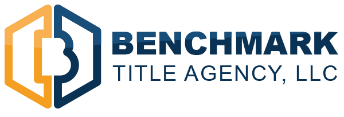 Distributed by: 
Benchmark Title Agency, LLC.      (914) 250-2400      www.benchmarkta.comACKNOWLEDGEMENT TAKEN IN NEW YORK STATEState of       County of      , ss:On the       day of      , in the year      , before me the undersigned, personally appeared      , personally known to me or proved to me on the basis of satisfactory evidence, to be the individual(s) whose name(s) is (are) subscribed to the within instrument and acknowledged to me that (he) (she) (they) executed the same in (his) (her) (their) capacity(ies), and that by (his) (her) (their) signature(s) on the instrument, the individual(s) or the person upon behalf of which the individual(s) acted, executed the instrument.____________________________________
     ACKNOWLEDGEMENT TAKEN IN NEW YORK STATEState of       County of      , ss:On the       day of      , in the year      , before me the undersigned, personally appeared      , personally known to me or proved to me on the basis of satisfactory evidence, to be the individual(s) whose name(s) is (are) subscribed to the within instrument and acknowledged to me that (he) (she) (they) executed the same in (his) (her) (their) capacity(ies), and that by (his) (her) (their) signature(s) on the instrument, the individual(s) or the person upon behalf of which the individual(s) acted, executed the instrument.____________________________________
     ACKNOWLEDGEMENT BY SUBSCRIBING 
WITNESS TAKEN IN NEW YORK STATEState of       County of      , ss:On the       day of      , in the year      , before me the undersigned, personally appeared      , the subscribing witness to the foregoing instrument, with whom I am personally acquainted, who being by me duly sworn, did depose and say, that (he) (she) (they) reside(s) in      ; that (he) (she) (they) know(s)       to be the individual described in and who executed the foregoing instrument; that said subscribing witness was present and saw said       execute the same; and that said witness at the same time subscribed (his) (her) (their) name(s) as a witness thereto
____________________________________
     ACKNOWLEDGEMENT TAKEN OUTSIDE 
NEW YORK STATE* State of       County of      , ss: 
* (or insert District of Columbia, Territory, Possession or Foreign CountryOn the       day of      , in the year      , before me the undersigned, personally appeared      , personally known to me or proved to me on the basis of satisfactory evidence, to be the individual(s) whose name(s) is (are) subscribed to the within instrument and acknowledged to me that (he) (she) (they) executed the same in (his) (her) (their) capacity(ies), and that by (his) (her) (their) signature(s) on the instrument, the individual(s) or the person upon behalf of which the individual(s) acted, executed the instrument, and that such individual(s) made such appearance before the undersigned in the 
      (add the city or political subdivision and the state or country or other place the acknowledgment was taken).
____________________________________
     BARGAIN AND SALES DEED
WITH COVENANT AGAINST GRANTOR’S ACTS
Title No.            to      
